If you need to send your completed work via email, please send to lhumphries@charing.kent.sch.ukWatch this short video on prepositions. You will be using these in your work this week. https://www.bbc.co.uk/bitesize/topics/zwwp8mn/articles/zw38srdEnglish 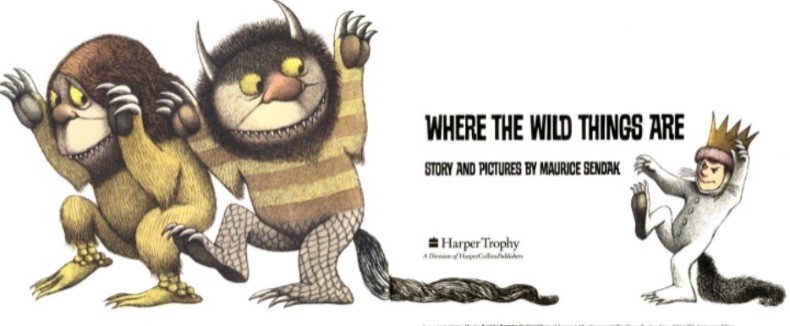 For English, we are reading the story Where the Wild Things Are by Maurice Sendak. Read the story Where the Wild Things Are- https://www.slideshare.net/samsmith_12345/maurice-sendakwherethewildthingsarehttps://www.youtube.com/watch?v=ALmNPxNehYE Writing TaskThis week, we are going to focus on the part of the story where Max had fun with the ‘Wild Things’. You are going to describe the fun experiences that Max and the Wild Things encountered. You will need to use lots of prepositions to describe where and when they had fun. Write at least two sentences next to each picture to describe their fun experiences. You can use the prepositions in the table below. Resourceshttps://www.slideshare.net/samsmith_12345/maurice-sendakwherethewildthingsarehttps://www.youtube.com/watch?v=ALmNPxNehYE Where the Wild Things Are Word Bank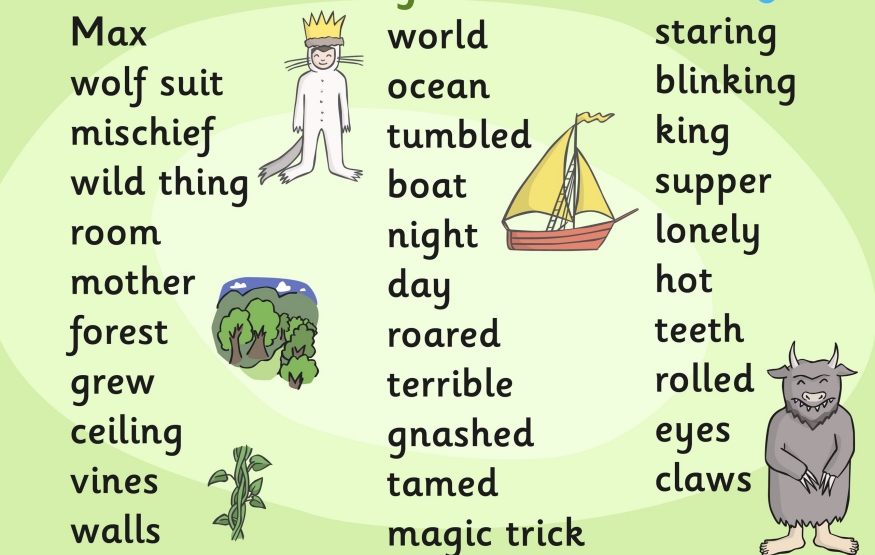 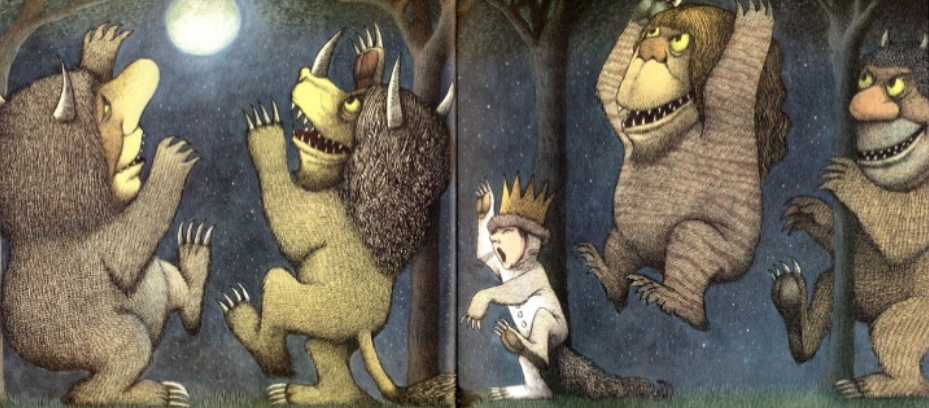 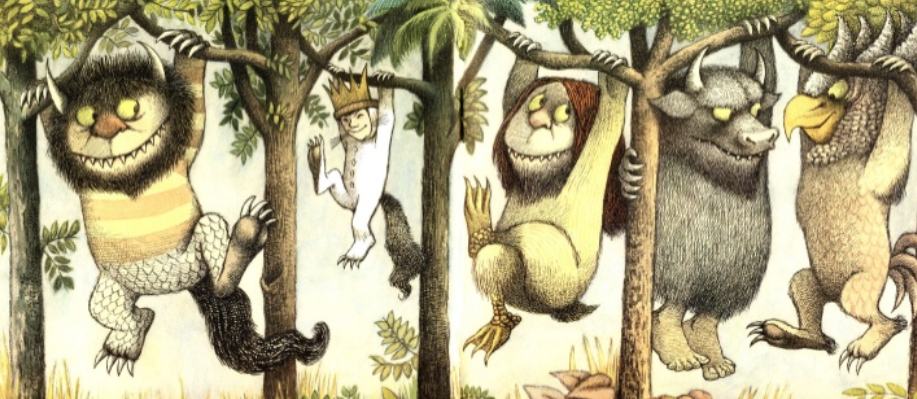 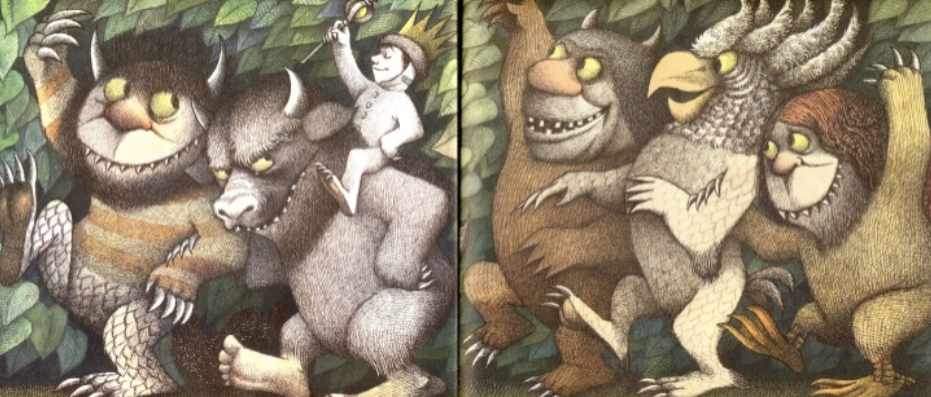 List of prepositionsList of prepositionsList of prepositionsduringoveratinabovewithupafterintounderaroundinsideonoffthroughbehindoutsidenear